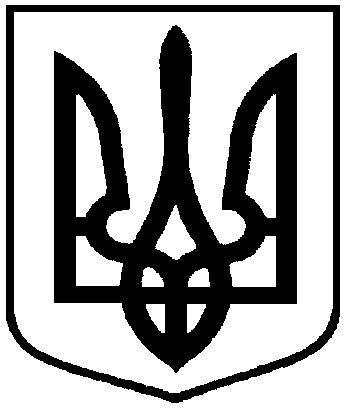 СУМСЬКА МІСЬКА РАДАVII СКЛИКАННЯ LXXV СЕСІЯРІШЕННЯвід 27 травня 2020 року № 6958-МРм. СумиПро передачу фізичній особі –підприємцю Бабік Любові Володимирівні у користування земельної ділянки на праві особистого строкового сервітуту під розміщення тимчасової споруди (кіоск) для провадження підприємницької діяльностіРозглянувши звернення суб’єкта господарювання, надані документи, відповідно до статті 28 Закону України «Про регулювання містобудівної діяльності», Порядку розміщення тимчасових споруд для провадження підприємницької діяльності, затвердженого наказом Міністерства регіонального розвитку, будівництва та житлово-комунального господарства України від 21.10.2011 № 244, Правил розміщення тимчасових споруд для провадження підприємницької діяльності на території міста Суми, затверджених рішенням Сумської міської ради від 30 листопада 2016 року № 1498-МР, відповідно до рішення Сумської міської ради від 21 червня 2017 року № 2280-МР «Про надання дозволу фізичній особі - підприємцю Бабік Любові Володимирівні на виготовлення паспорту прив’язки тимчасової споруди та розроблення технічної документації щодо встановлення меж сервітуту для розміщення тимчасової споруди (кіоск)», керуючись статтею 25 Закону України «Про місцеве самоврядування в Україні», Сумська міська радаВИРІШИЛА:1. Передати фізичній особі-підприємцю Бабік Любові Володимирівні у користування земельну ділянку, що знаходиться за адресою: м. Суми, вул. Степана Бандери, біля буд. 40, загальною площею 0,0013 га, строком на 5 (п’ять) років на праві особистого строкового сервітуту під розміщення тимчасової споруди (кіоск) для провадження підприємницької діяльності та при розрахунку плати за користування особистим строковим сервітутом застосувати розмір 12 (дванадцять) відсотків від нормативної грошової оцінки землі, що встановлений для обчислення орендної плати за користування земельними ділянками на території міста Суми.2. Організацію виконання цього рішення покласти на першого заступника міського голови Войтенка В.В.Сумський міський головаВиконавець: Мельник В.А.